УЧЕТНАЯ КАРТОЧКА								 	    Форма № 5воинского захоронения					     			    Россия
                                                   номер карточки					                     страна1. Место и дата захоронения		Россия, Орловская область, Залегощенский район,___села Берёзовец ________________________________2. Вид захоронения	Братская могила  воинов, погибших в  1943 г.3. Размеры захоронения и его состояние	 На постаменте – скульптура солдата – общаявысота – 3 м, гробница 1,0 х 2,17 х 0,25  Метал.ограда 6,0 х 1,32 х 10,5м Мемориальные  плиты  с именами захороненных  :(2 шт. 1,2 х 0,8 и   2 шт. 1,0х1,98. ). 2 плиты на постаментах  с именами  погибших  односельчан. Состояние удовлетворительное________4. Краткое описание памятника		На постаменте – скульптура  солдата с каской ,перед постаментом -гробница, по обеим сторонам от скульптуры 4 мемориальные плиты с именами захороненных солдат, 2 плиты  на постаментах с именами погибших односельчан.5. Количество захороненных:6. Персональные сведения о захороненных:7. Кто шефствует над захоронением:Берёзовский сельский дом культуры  , МБОУ «Берёзовская средняя общеобразовательная школа» Постановление администрации Орловской области от 13 февраля 1992 г.№61, Решение Орловского областного Совета народных депутатов от 6 июля 1993 года № 81-7.  Состоит на госучете. Категория охраны – региональная.8.  Фотоснимок захоронения                                                   9.  Схема расположения захоронения    Дополнительные сведения о захоронении:В братской могиле села Берёзовец похоронены воины Советской Армии погибшие в боях за освобождение населенного пункта Берёзовец  в      Принимали участие в боях за освобождение населенных пунктов : 15 ВА 113 Д БАД; 2ТА 11 ГБр; 3Г МинД РГК ; 33 ГМС Бр РГК.11. Представитель Министерства обороны	Военный комиссар (г. Новосиль, Новосильского,      Российской Федерации				Корсаковского и Залегощенского районов 							Орловской области)							_________________________ А.М.ГромаковПредставитель органа местного			и.о.Главы Октябрьского сельского поселениясамоуправления												_________________________ Н.Г.Ерохина «____» _______________ 20___ года														 ИМЕННОЙ СПИСОК захороненных в Братской могиле воинов, погибших в 1943 году,  (с.Берёзовец Залегощенского района Орловской области)25всегов том числев том числевсегоизвестныхнеизвестныхне установлено1090№ ппВоинское званиеФамилия, имя, отчествоГод рожденияДата гибели или смертиМесто захоронения на кладбище, участке кладбищаОткуда перезахоронен12Список прилагаетсяСписок прилагается3     с                             з		      ю                                                     ручейовраг                              ул.Пролетарская  До центра поселка Залегощь 10 км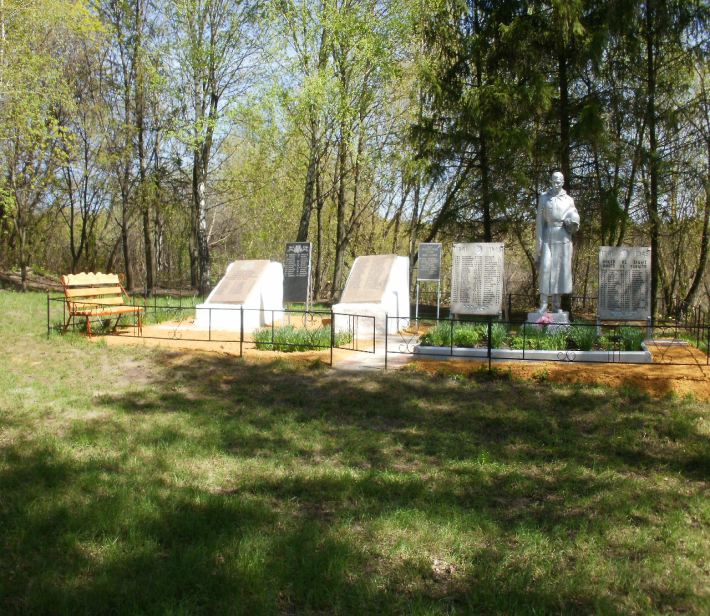 № п/пВоинское званиеФамилия, имя, отчествоГод рожденияДата гибели или смертиМесто захоронения на кладбище, участке кладбищаОткуда перезахоронен123451РядовойАбдиев Сарлык192314.07.19432ЕфрейторАбдулаев Нашархай190118.07.19433РядовойАванесян Мисак Григорьевич190914.07.1943РядовойАгафонов Михаил Дмитриевич190515.07.1943РядовойАкимов Григорий Иванович14.07.1943ЕфрейторАксюков Петр Степанович191915.07.1943СержантАлешин Павел Николаевич14.07.1943РядовойАлимов Ахмат190913.07.1943СержантАлифанов Гаврил Григорьевич192214.07.1943СержантАмонаевШамантай190514.07.1943С-т 250 сдАндреев Владимир Савельевич 192314.07.1943Ст. лейтенантАндрейченко Евгений Гаврилович191514.07.1943ЕфрейторАннамурадов Эрдиб15.07.1943Рядовой Арапов М. М.190604.02.1943РядовойАсмиев Караджа17.07.1943РядовойАхметов Абдыраша17.07.1943РядовойБалыхин Иван Яковлевич14.07.1943ЕфрейторБатков Иван Акимович15.07.1943ЕфрейторБачанов Андрей Иванович190916.07.1943СтаршинаБедовский Иван Иосипович189613.07.1943РядовойБесов Анатолий Иванович13.07.1943СержантБессарабов Иван Александрович16.07.1943СержантБолдырев Митрофан Никитович190913.07.1943РядовойБолтобаев Мурза17.07.1943СержантБурлей Михаил Иванович16.07.1943ЕфрейторВласов Петр Никонорович15.07.1943РядовойВоронин Константин Михайлович192219.07.1943Гв. лейтенантГашов Александр Григорьевич191807.05.1943ЕфрейторГельдимуратов Алшур15.07.1943РядовойГиясов Санг192116.07.1943РядовойГлазков Павел Акимович15.07.1943СержантГлухов Василий Петрович191915.07.1943Тех. лейтенантГолобородько Константин Поликарпович16.07.1943СержантГулынинВладимир Захарович192414.07.1943СержантГущин ИванЗиновьевич191715.07.1943Красноармеец418 спДжараев Махмедьзян 1907          1943Старшина918 сп 250 сдДикин Валерий Павлович19.07.1943РядовойДмитриев Александр Леонидович192114.07.1943РядовойДьячков Алексей Георгиевич1924РядовойЕвсеев Иван Дмитриевич14.09.1943ЕфрейторЖаринов Федор Иванович190015.07.1943Мл. сержантЖигулин Иван Никифорович190915.07.1943РядовойЖиринов Геннадий Евгеньевич192406.12.1943ЛейтенантЗемсков Михаил Леонтьевич190314.07.1943ЕфрейторЗеников АсимМухамедович15.07.1943СержантЗлыгостев Дмитрий Александрович20.07.1943Мл. лейтенантИсаков Михаил Петрович191615.07.1943СержантКадзаев Исаак Дзамбулатович191614.07.1943РядовойКаримов Абдугани14.07.1943ЕфрейторКильдюшкин Илья Трофимович15.07.1943Мл. сержантКожухов Георгий Иванович192314.07.1943ЛейтенантКозлов Владимир Андреевич13.07.1943РядовойКолчин Яков Харитонович14.07.1943СержантКоротких Дмитрий Дмитриевич14.07.1943РядовойЛаптев Павел Ильич190613.07.1943Красноар-меец 287сдпп 01088Ларин Иван Ильич190614.07.1943Красноармеец918 спЛатыповМухаметьян Мавлиярович190914.07.1943СержантЛевак МихаилАндреевич14.07.1943РядовойЛетуновский Александр Григорьевич190713.07.1943ЛейтенантЛогинов Иван Николаевич15.07.1943Рядовой Макаренко Иван Васильевич190024.07.1943Ст. сержантМаргарит Петр Титович192113.07.1943Мл. л-т 918 сп 250 сдМелентьев НиколайВасильевич191715.07.1943РядовойМереткулиев Аман14.07.1943Мл.л-тМиленин  Дмитрий Петрович192215.07.1943Красноармеец87 осбМурадовСаид1912          1943Рядовой Нефедов Степан Назарович190013.07.1943РядовойНикифоров Фрол Петрович190416.07.1943Мл. сержантНикулин Сергей Семенович189614.07.1943Ст. сержантОкишев Иосиф Дмитревич15.07.1943Ст. лейтенантОсадчий Николай Николаевич14.07.1943Красноармеец287сд 870 спПавловЯков Тимофеевич190814.07.1943С-тПарфенов Владимир Тимофеевич192415.07.1943РядовойПерескоков Михаил Васильевич190814.06.1943Красноармеец916 спПолукаровИван Карпович190026.08.1943ЕфрейторПономарев Андрей Федорович15.07.1943СержантПономарев Николай Александрович192415.07.1943ЛейтенантПопов Василий Николаевич14.07.1943ЕфрейторПчельников Сергей Николаевич15.07.1943РядовойРахматулов Каюм Коснетдинович191114.07.1943РядовойРусанов Павел Алексеевич190213.07.1943РядовойРыжковский Михаил Константинович14.07.1943РядовойСавватеев Николай Григорьевич192414.07.1943РядовойСавельев Николай Иванович14.07.1943ЕфрейторСапожников Иван Андреевич190713.07.1943РядовойСафиев Мухип14.07.1943Рядовой 868 сп287 сдСафроновАлександр Андреевич192314.07.1943ЛейтенантСвешников Митрофан Михайлович191328.08.1943РядовойСвиязовВасилий Степанович191113.07.1943Умер от ранРядовойСедельников Иван Трофимович192227.08.1943РядовойСилаев Александр Андреевич192227.08.1943РядовойСмирнов Егор Егорович15.07.1943СержантСоболевский Василий Тимофеевич192428.07.1943СтаршинаТоргунаков Прохор Яковлевич190514.07.1943СержантУваров Виктор Сергеевич190815.07.1943РядовойФедань Павел Васильевич192113.07.1943РядовойФилиппов Иван Егорович15.07.1943РядовойФуражев Алексей Иванович190814.07.1943РядовойХаритонов Никита Михайлович192214.07.1943Мл. сержантХилинский Петр Антонович14.07.1943ОПДХряковИван Михайлович14.07.1943ЕфрейторХудайкулиев Арип15.07.1943СержантЧеркашин Митрофан Терентьевич192414.07.1943РядовойЧичагов Иван Михайлович17.07.1943СержантШаргин Яков Дмитриевич190514.07.1943РядовойШмелев Василий Арсентьевич192414.07.1943РядовойШубин Иннокентий Инокентьевич18.07.1943СержантШустров Николай Федорович10.07.1943СержантЯкименко Петр Довидович192416.07.1943